Lesson 13: It’s Time to Learn About ClocksLet’s tell and write times from a clock.Warm-up: Notice and Wonder: ClocksWhat do you notice?
What do you wonder?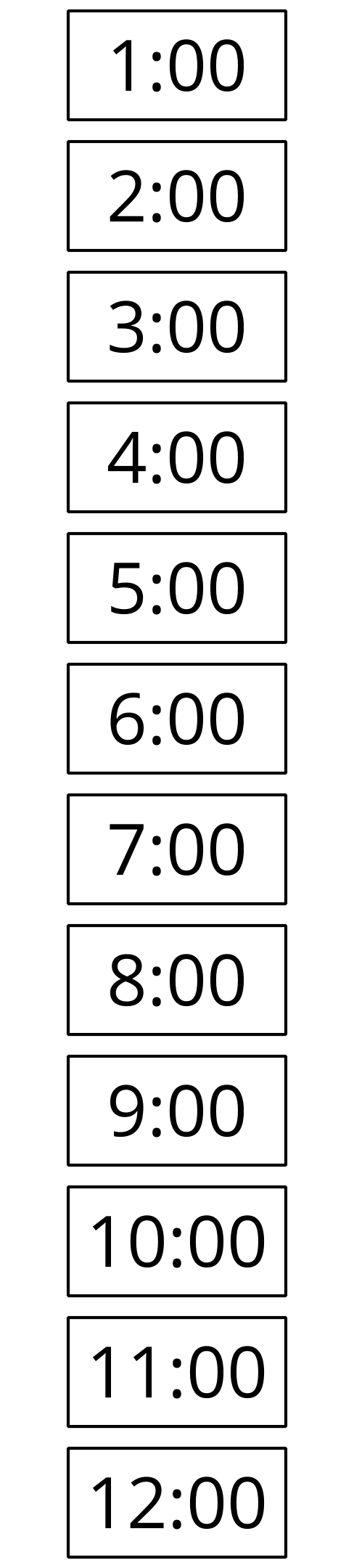 13.1: Card Sort: ClocksWhat do you notice about this clock?What do you wonder?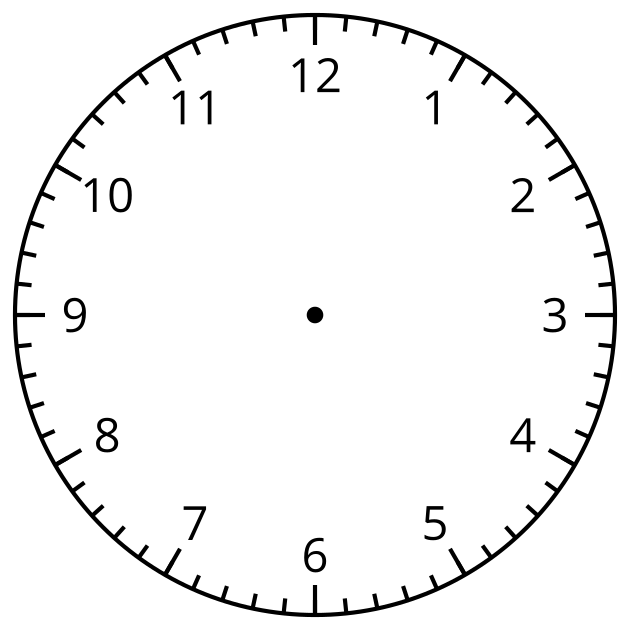 13.2: Connect Clocks to Written TimesThese clocks both show the same time.What time do they show?How do you know?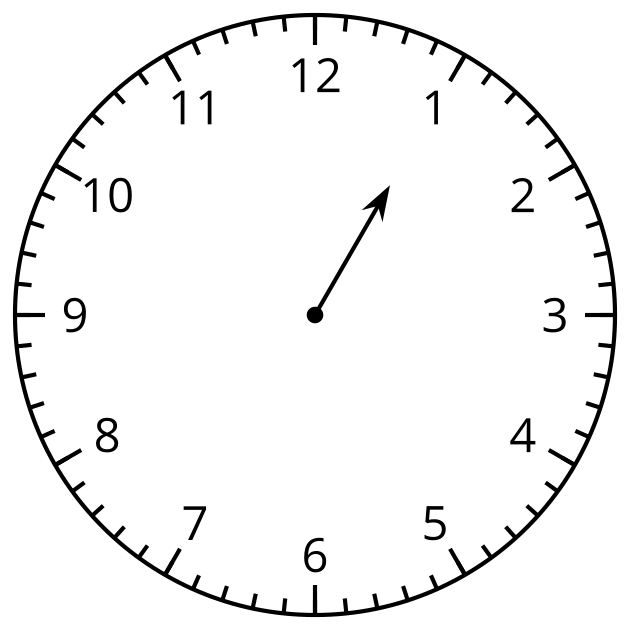 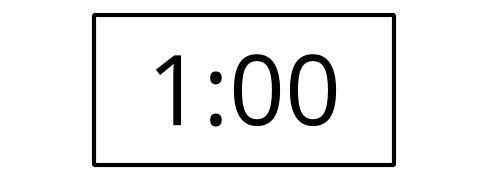 13.3: Our School Day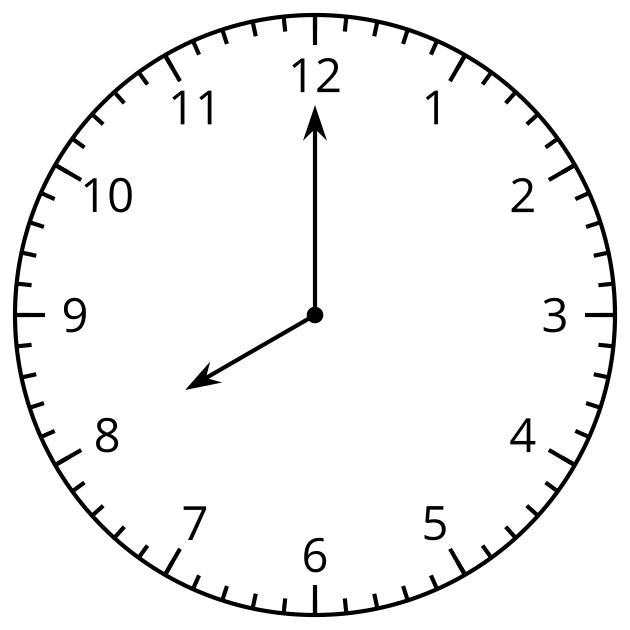 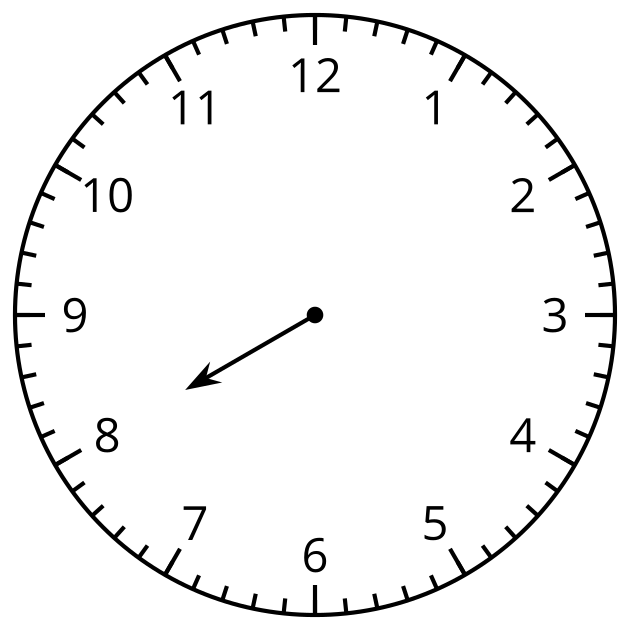 Fill in the clocks to show what time each activity starts.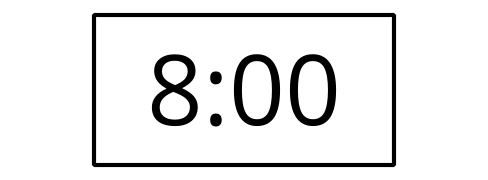 Arrival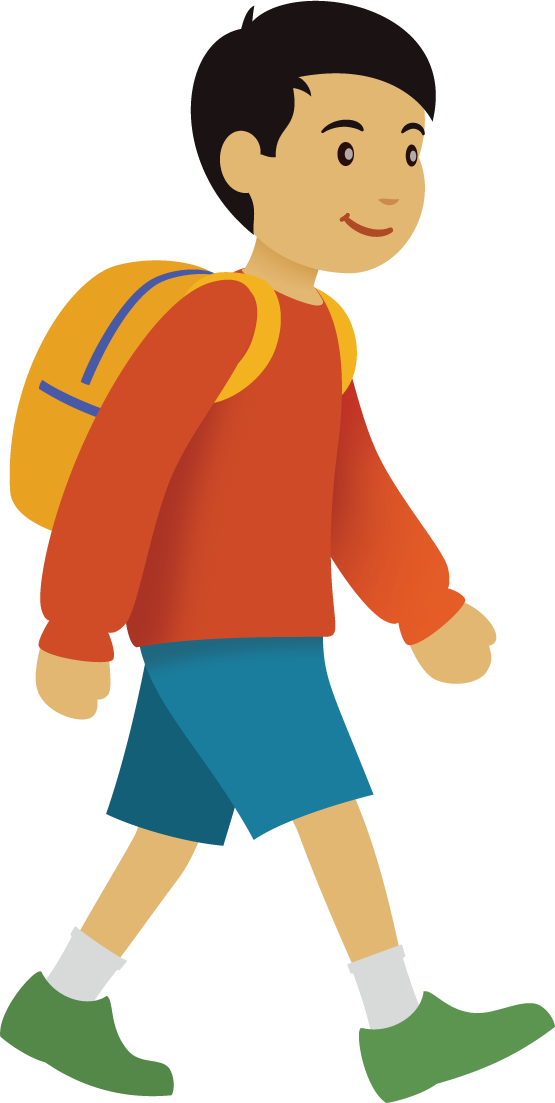 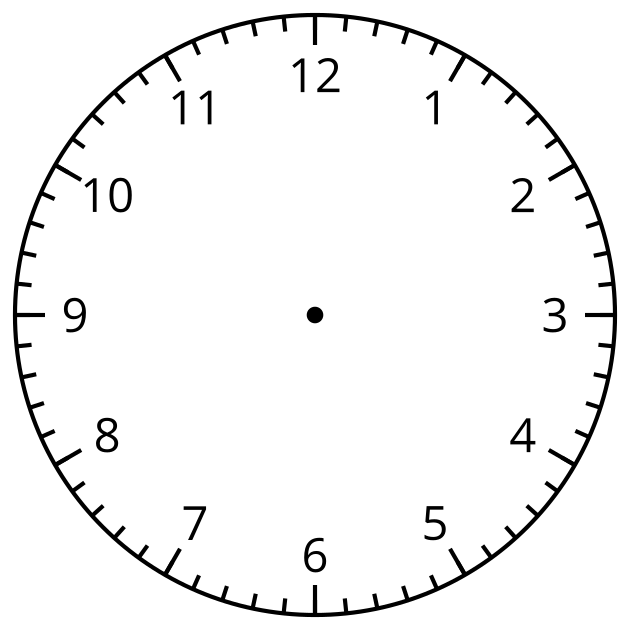 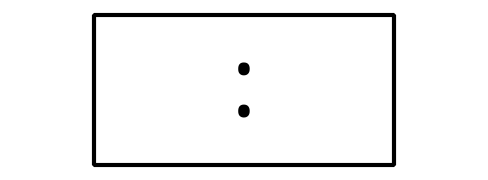 Reading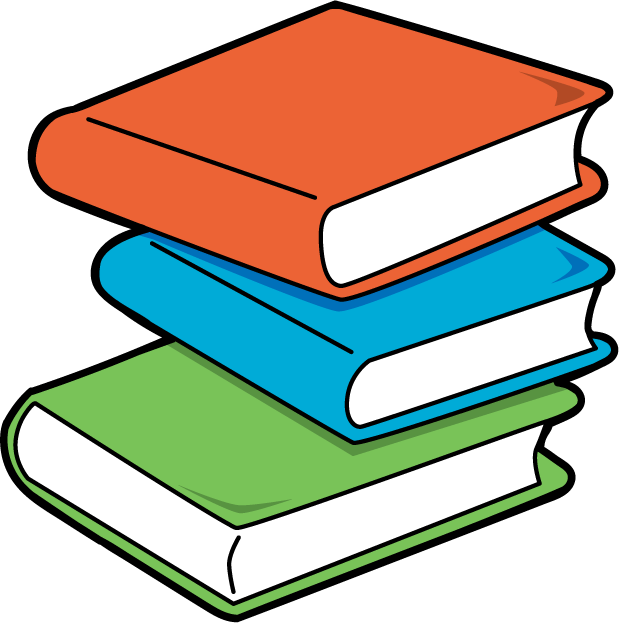 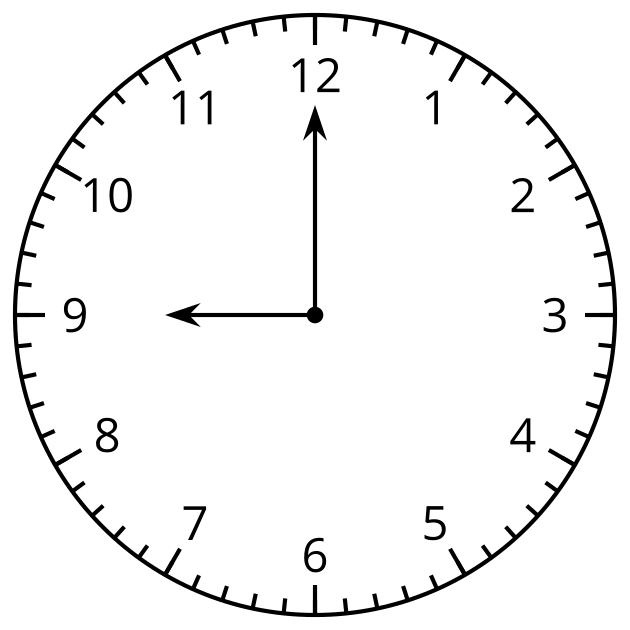 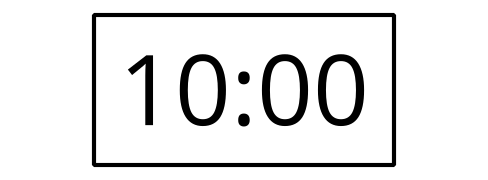 Snack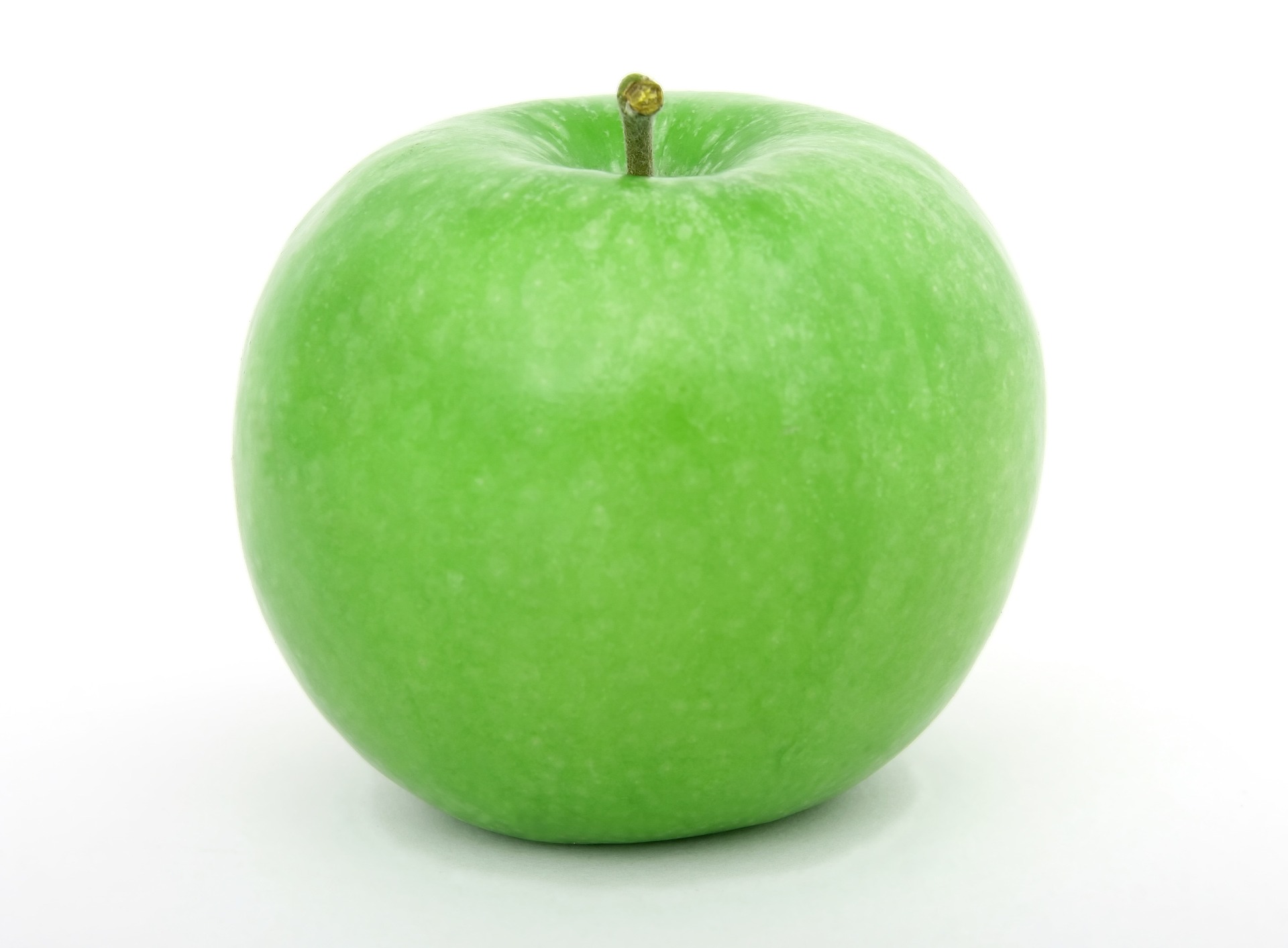 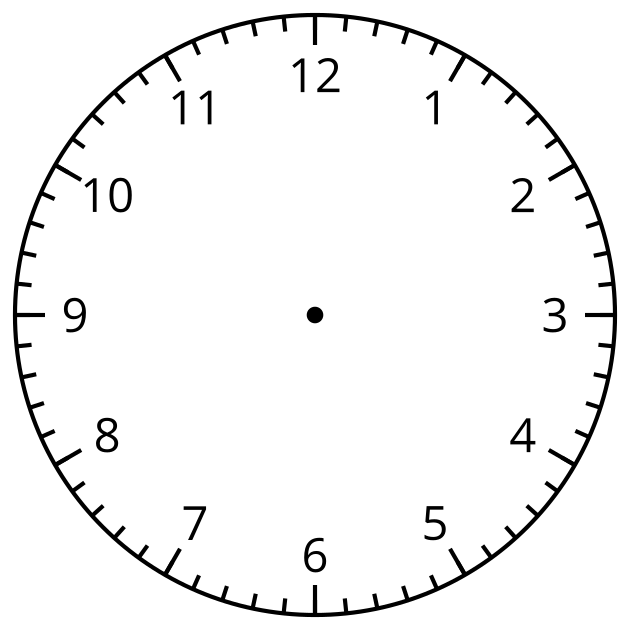 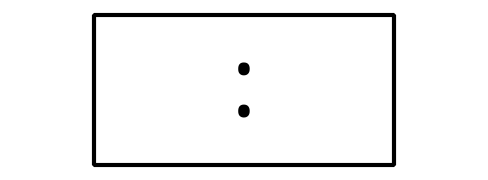 Math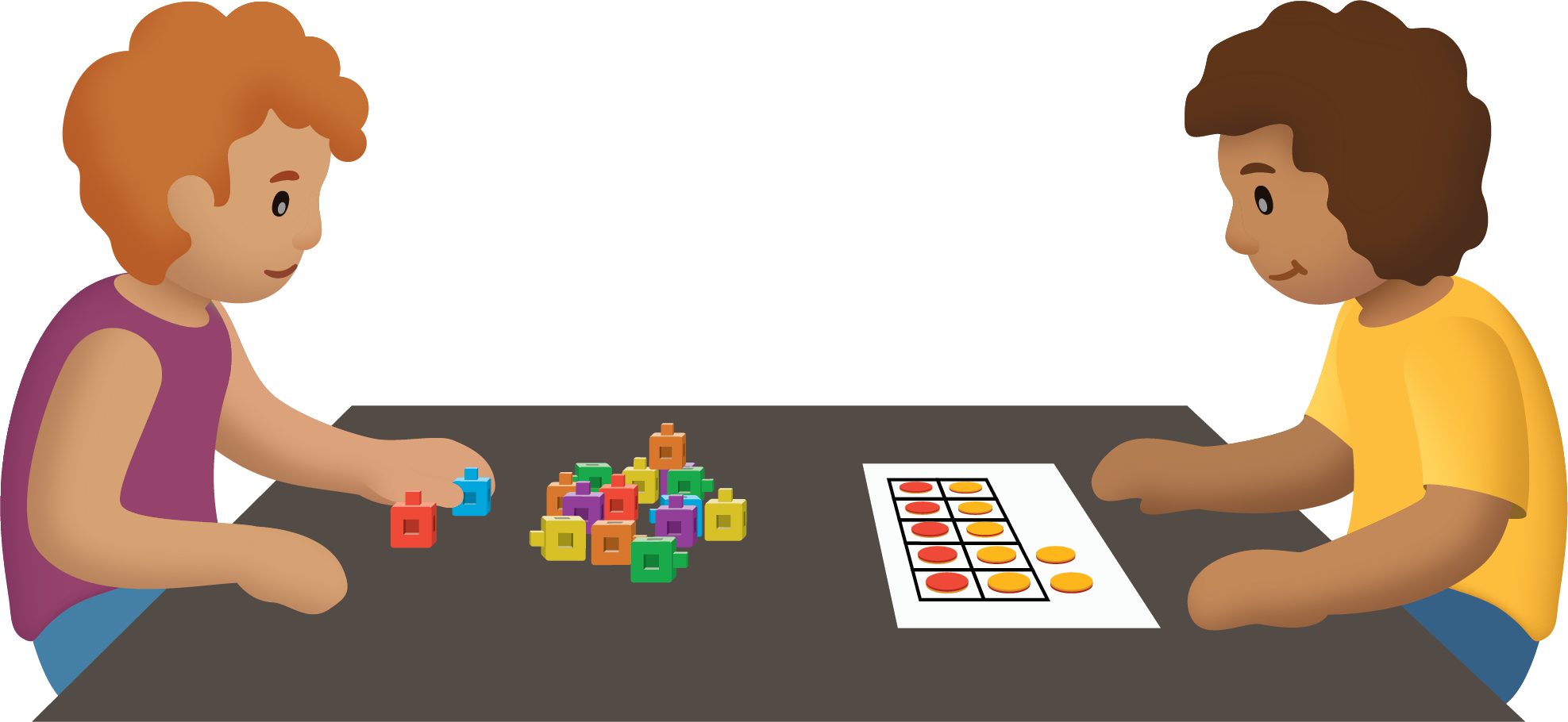 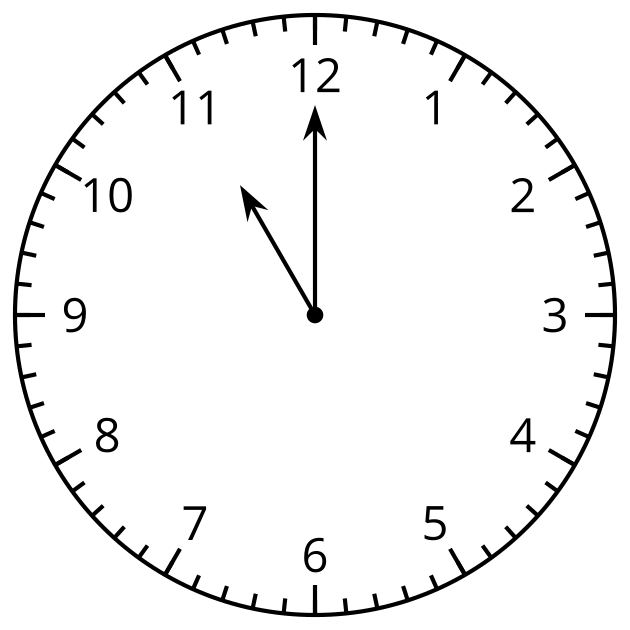 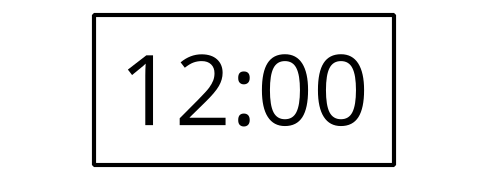 Lunch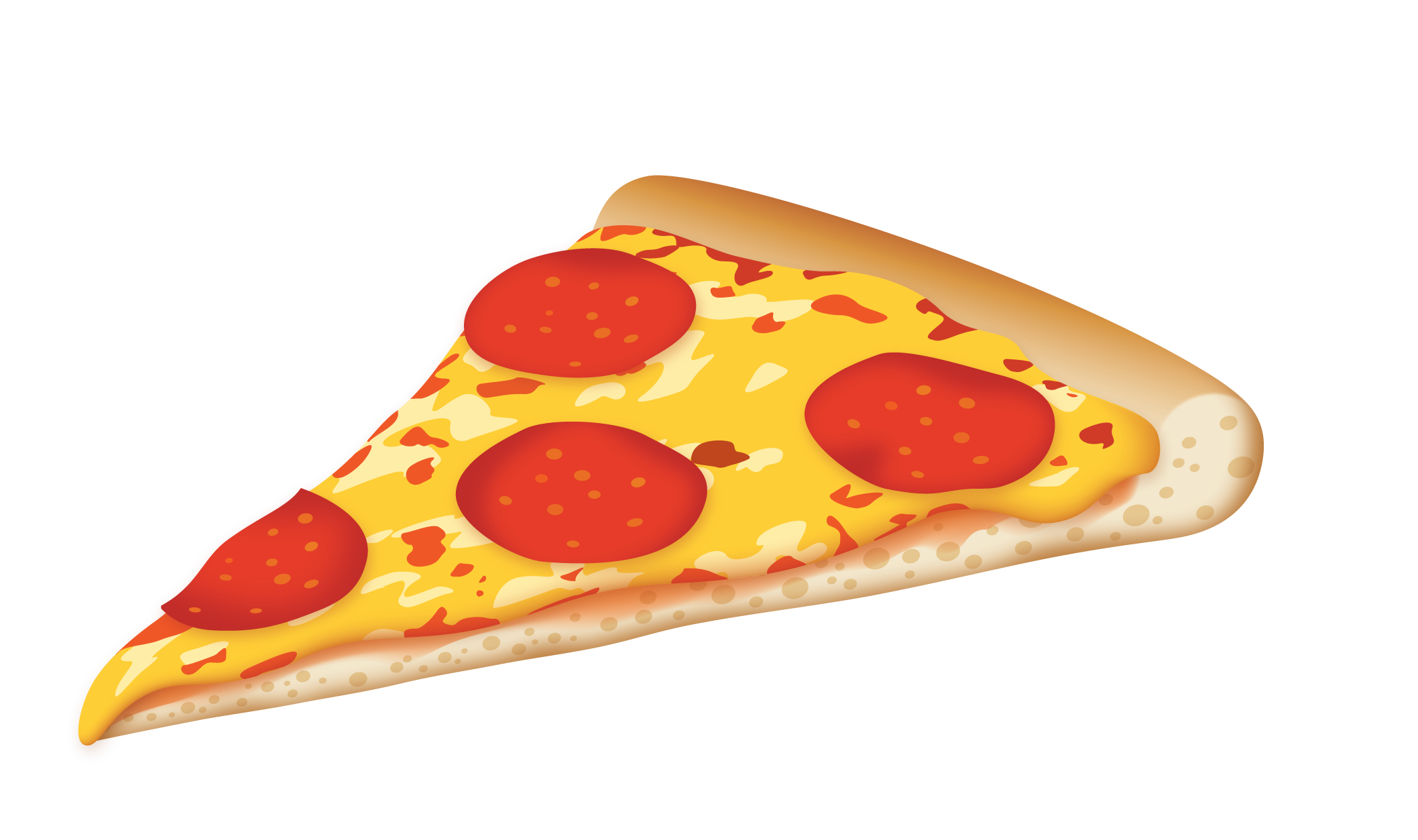 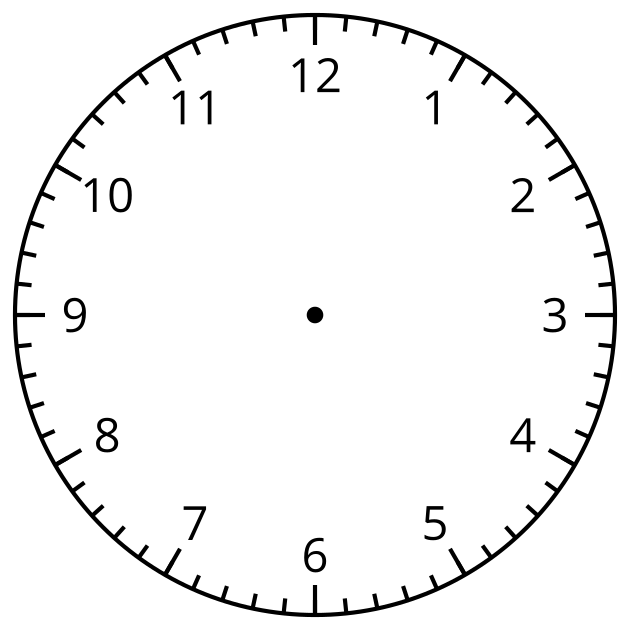 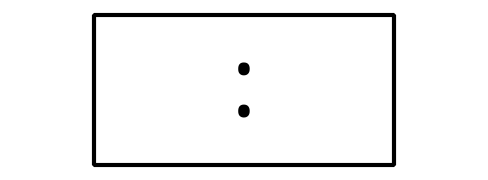 Recess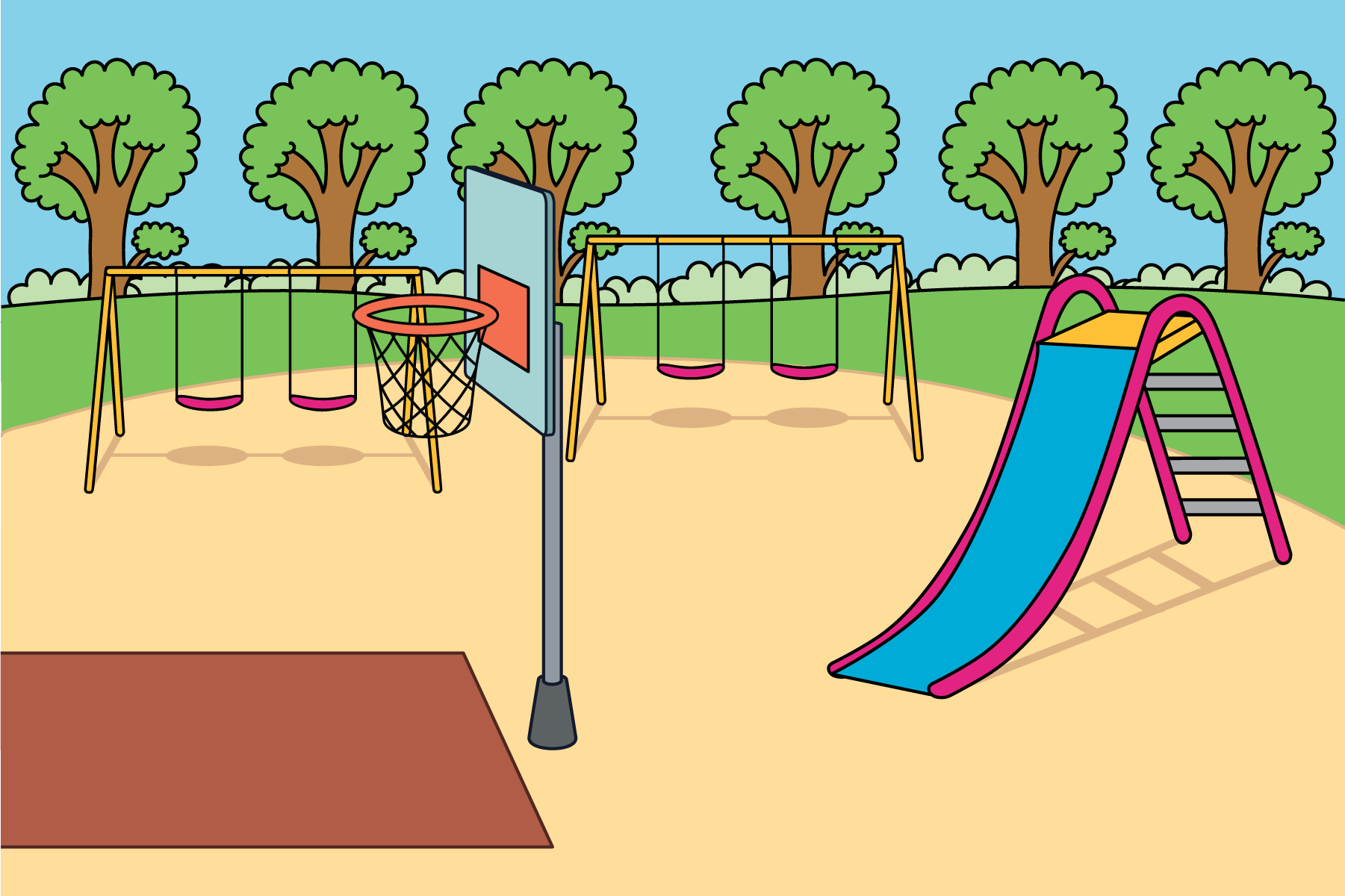 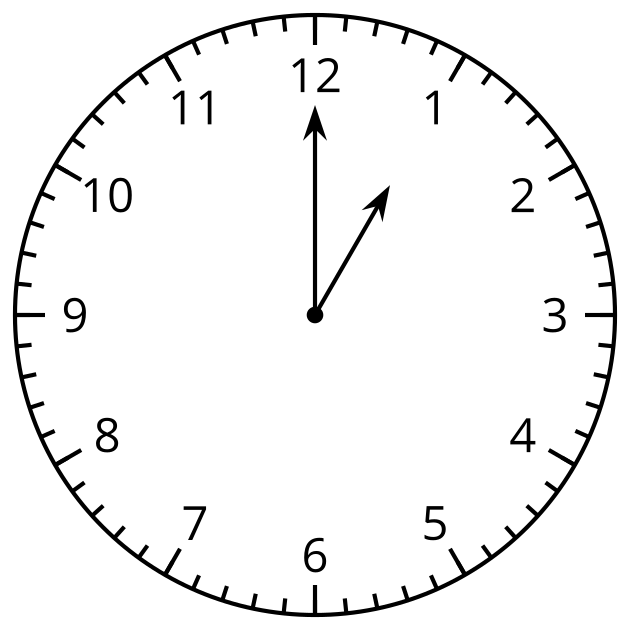 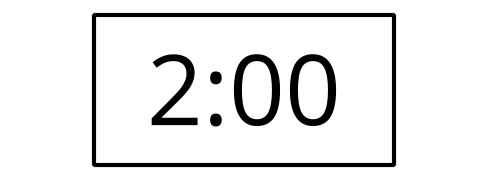 Art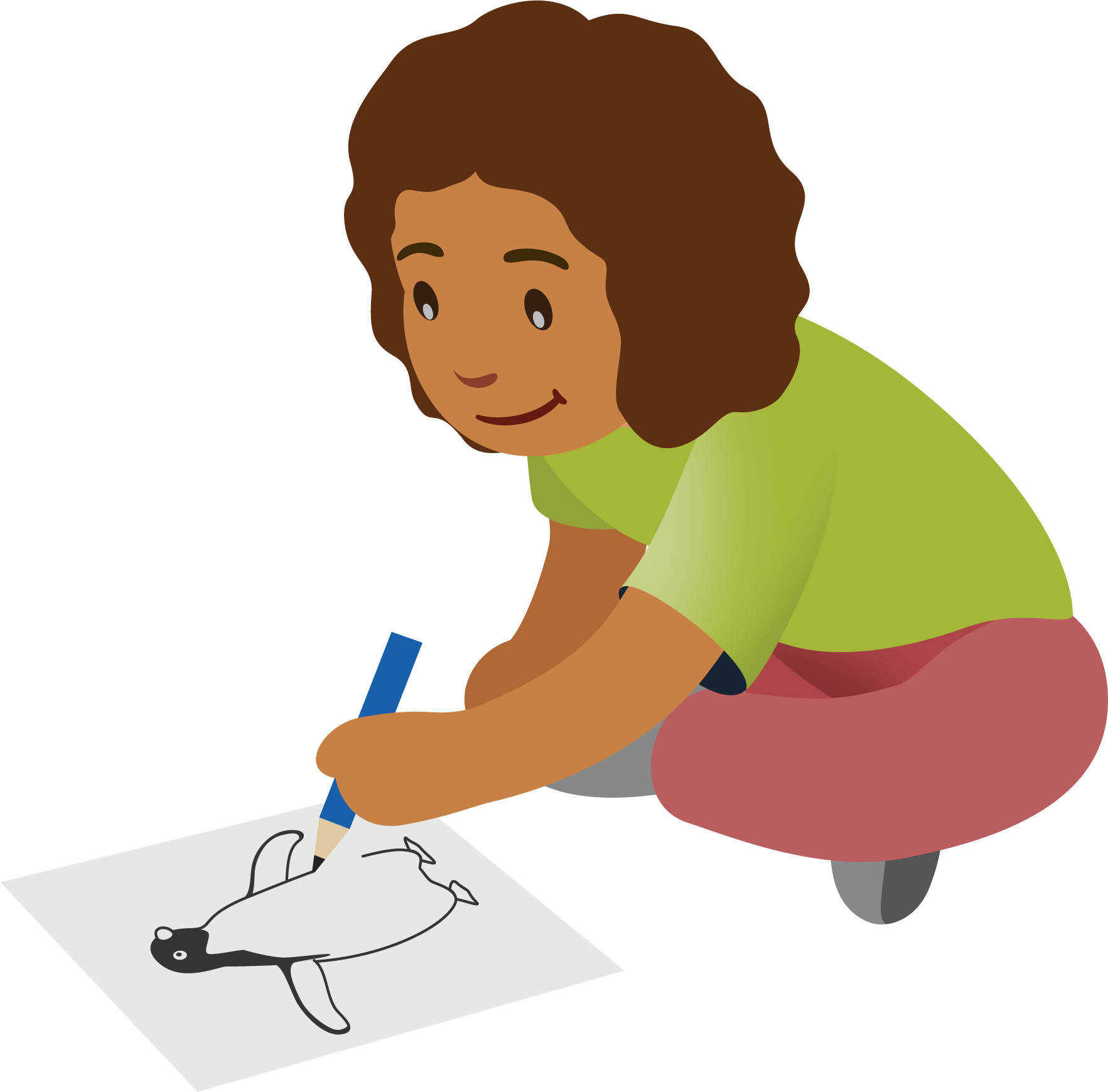 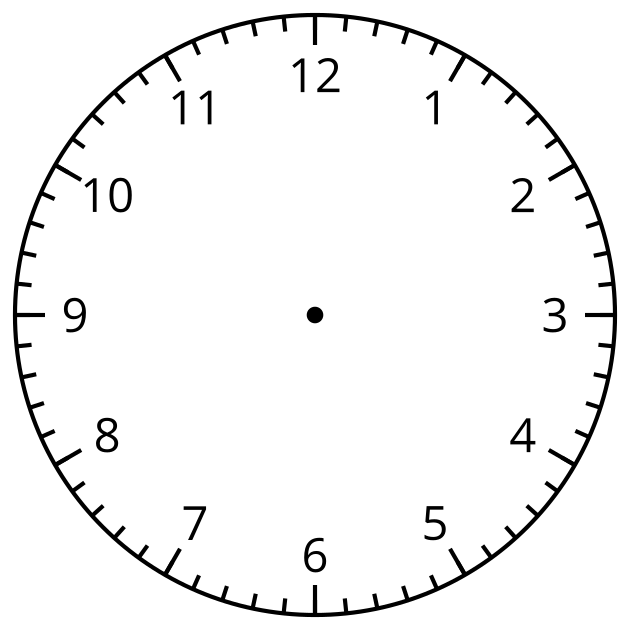 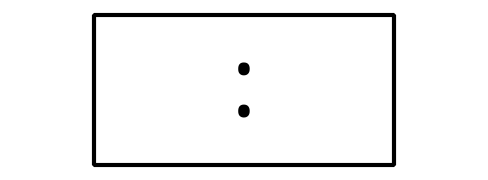 Dismissal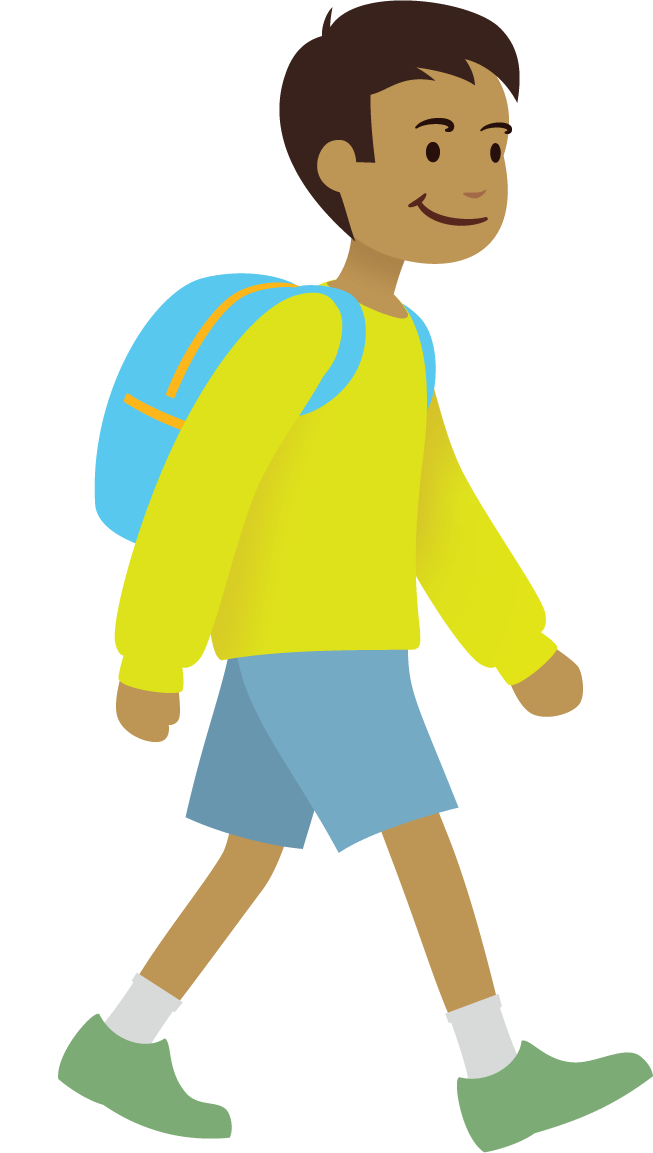 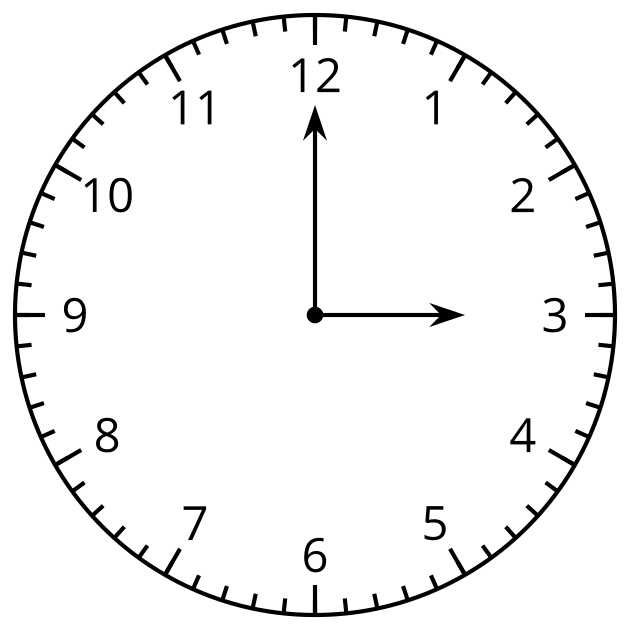 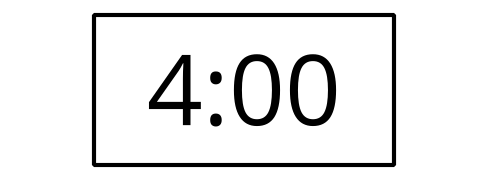 Homework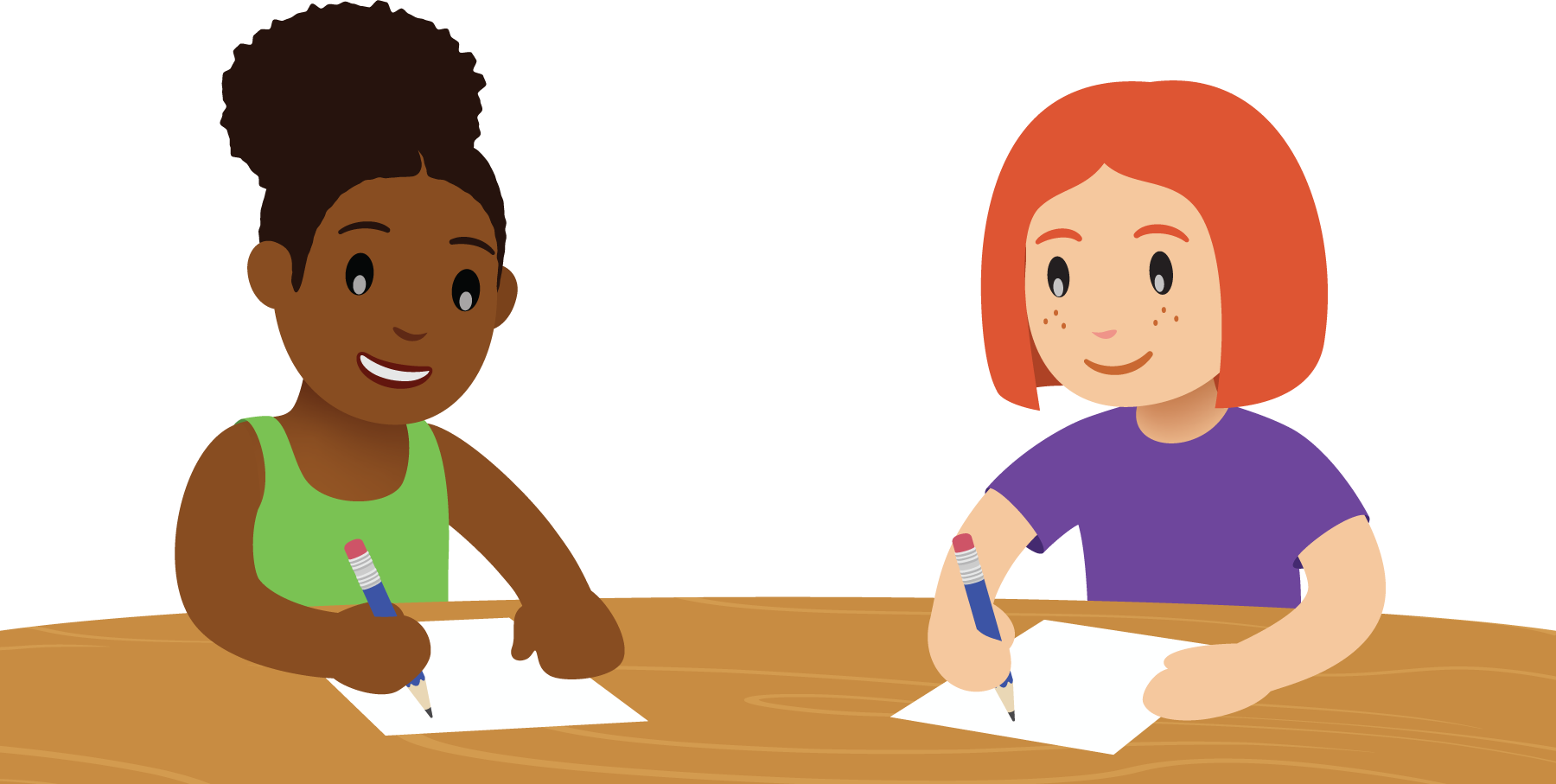 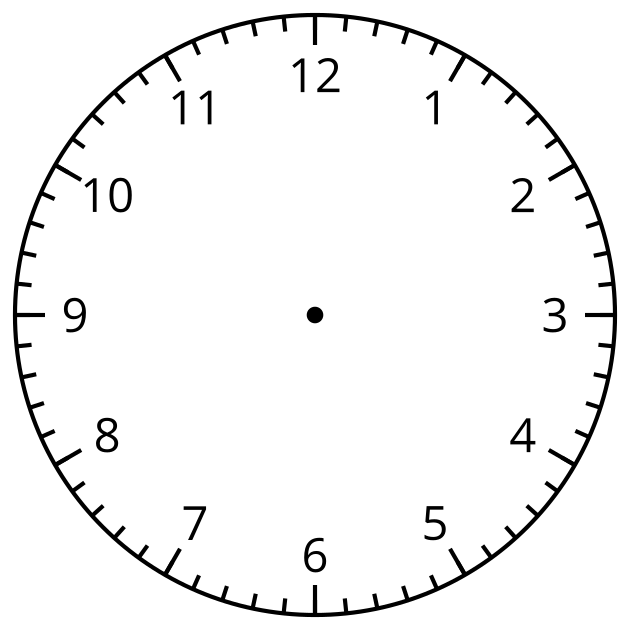 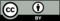 © CC BY 2021 Illustrative Mathematics®